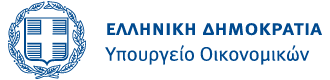 ΔΕΛΤΙΟ ΤΥΠΟΥΈναρξη της ψηφιακής πλατφόρμας myDATA για όλες τις επιχειρήσειςΞεκίνησε πιλοτικά από σήμερα, 1η/10/2020, η ψηφιακή διαβίβαση στην πλατφόρμα των Ηλεκτρονικών Βιβλίων – myDATA για όλες τις επιχειρήσεις και για παραστατικά που εκδίδουν από αυτή την ημερομηνία και μετά.Με Κοινή Απόφαση του Υφυπουργού Οικονομικών κ. Απόστολου Βεσυρόπουλου και του Διοικητή της ΑΑΔΕ κ. Γιώργου Πιτσιλή για την ενεργοποίηση της πλατφόρμας myDATA, ελήφθη υπόψη ο βαθμός ετοιμότητας των επιχειρήσεων εξαιτίας της πανδημίας του COVID-19. Στο πλαίσιο αυτό, προβλέπεται ότι:- Για το 2020 οι επιχειρήσεις μπορούν να διαβιβάσουν τα παραστατικά μόνο του τελευταίου τριμήνου (Οκτώβριος – Δεκέμβριος). Η υποχρέωση διαβίβασης των παραστατικών εσόδων όλου του 2020 θα παραμείνει μόνο για τις επιχειρήσεις που θα λάβουν τα κίνητρα ηλεκτρονικής τιμολόγησης μέσω παρόχου για το έτος αυτό. - Η ψηφιακή διαβίβαση των παραστατικών στο myDATA καθίσταται υποχρεωτική από την 1η/1/2021.Αναλυτικότερα, από σήμερα, 1η/10/2020, μέσω της διεύθυνσης mydata.aade.gov.gr:- Μπορεί να γίνει εγγραφή στην ειδική διεπαφή της ΑΑΔΕ (myDATA RESTAPI) για διαβίβαση παραστατικών μέσω προγραμμάτων διαχείρισης επιχειρήσεων (εμπορικά /λογιστικά, ERP).- Είναι διαθέσιμη η ειδική φόρμα για καταχώρηση παραστατικών για επιχειρήσεις με μικρό τζίρο ή μικρό πλήθος παραστατικών. Εντός του Νοεμβρίου, οι επιχειρήσεις αυτές θα έχουν τη δυνατότητα μέσα από την πλατφόρμα myDATA να εκδίδουν τα τιμολόγιά τους και να λαμβάνουν αντίγραφά τους σε ψηφιακή μορφή.Από τη Δευτέρα 5/10/2020 στο Κέντρο Εξυπηρέτησης Φορολογουμένων (ΚΕΦ, τηλ.: 213.1621000) θα λειτουργεί και ειδική υπηρεσία εξυπηρέτησης και υποδοχής ερωτημάτων για την πλατφόρμα Ηλεκτρονικών Βιβλίων – myDATA.Καλούμε όλες τις επιχειρήσεις να συμμετάσχουν ενεργά στο τρίμηνο της πιλοτικής λειτουργίας, ώστε να προετοιμαστούν για την παραγωγική περίοδο και να συμβάλουν με γόνιμες παρατηρήσεις στη βελτίωση της πλατφόρμας myDATA.«Μια μεγάλη καινοτομία, που αποτελούσε προγραμματική μας δέσμευση, υλοποιείται σήμερα. Είναι ένα τεράστιο βήμα προόδου που διευκολύνει τις επιχειρήσεις και αλλάζει προς το καλύτερο την καθημερινότητά τους. Στόχος μας είναι η καλύτερη δυνατή εξυπηρέτηση του επιχειρείν, ειδικά σε μία εξαιρετικά δύσκολη περίοδο», ανέφερε ο Υφυπουργός Οικονομικών κ. Απόστολος Βεσυρόπουλος.«Καταφέραμε, μέσα από δύσκολες συνθήκες και πολλές προκλήσεις, να δημιουργήσουμε μια ευέλικτη και αποτελεσματική ψηφιακή υπηρεσία για τις επιχειρήσεις. Ξεκινάμε πιλοτικά και καλούμε την αγορά να συμμετάσχει άμεσα και να αποκομίσει τα οφέλη», δήλωσε ο Διοικητής της ΑΑΔΕ κ. Γιώργος Πιτσιλής.